Вітаю вас, шестикласники!Пропоную вам ознайомитись з навчальним матеріалом з розділу «Технологія побутової діяльності» та виконати міні-проект «Охайне житло». Завдання з елементами проектування, пов’язані з життєдіяльністю та самообслуговуванням «Охайне житло».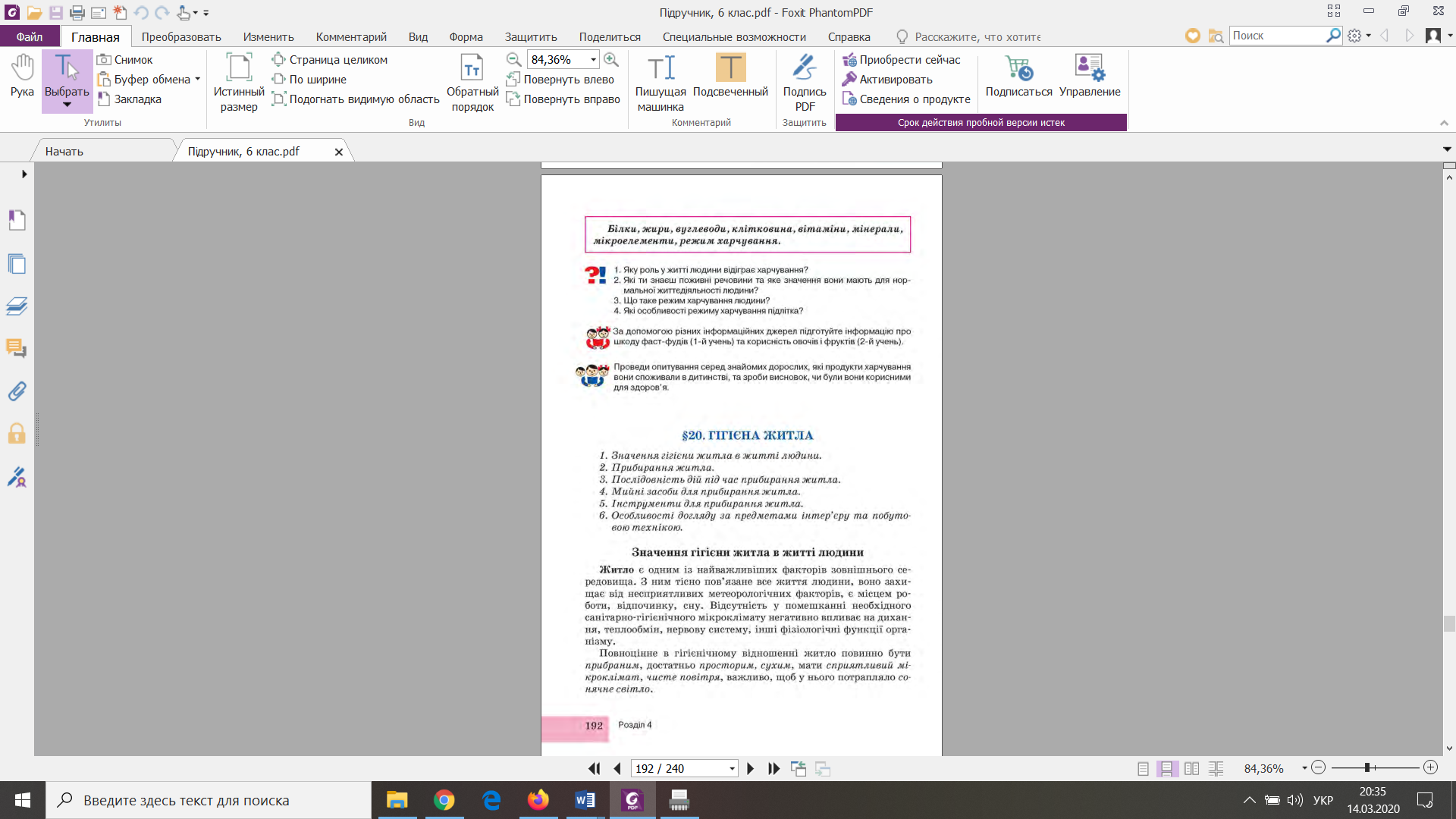 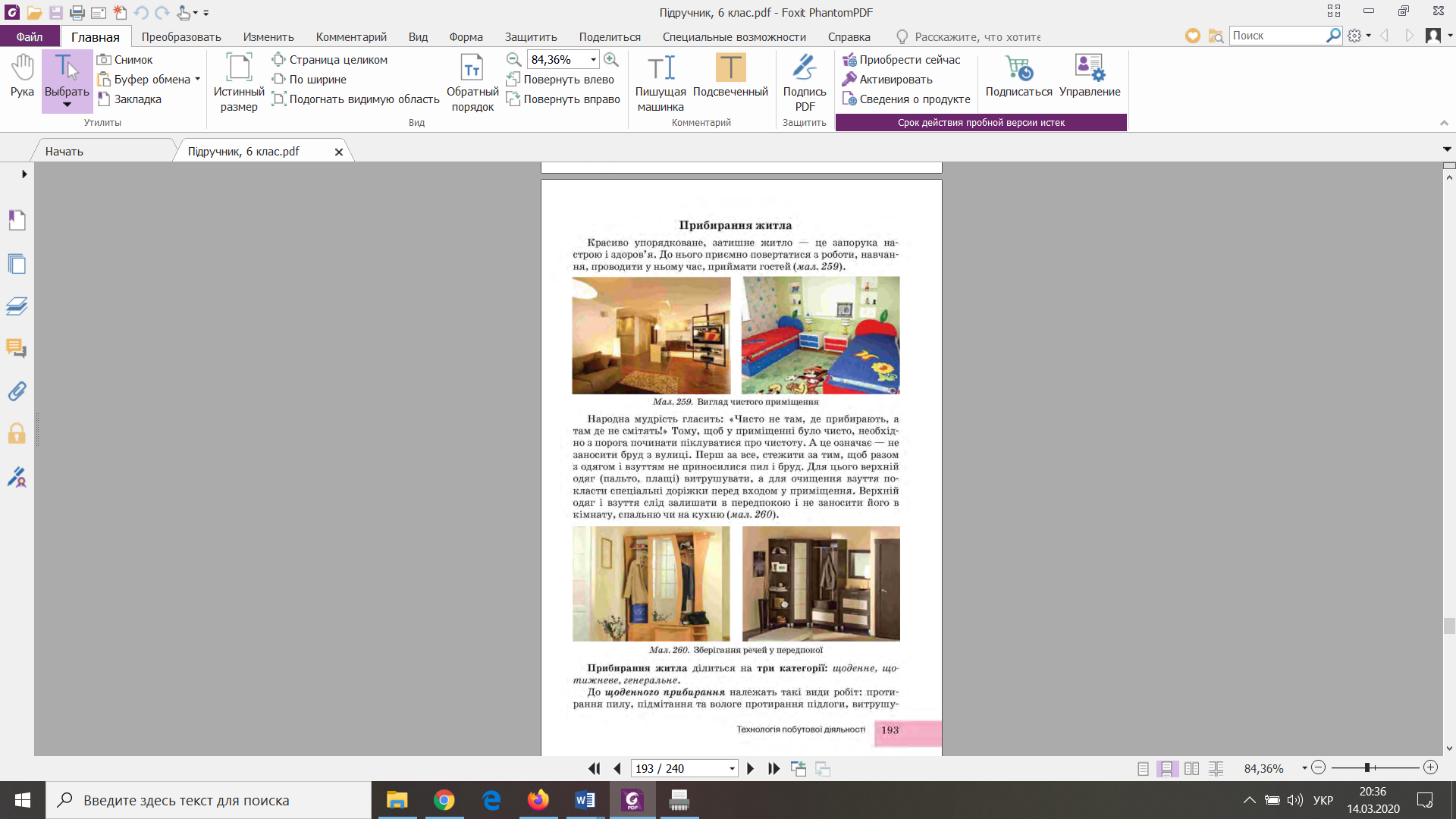 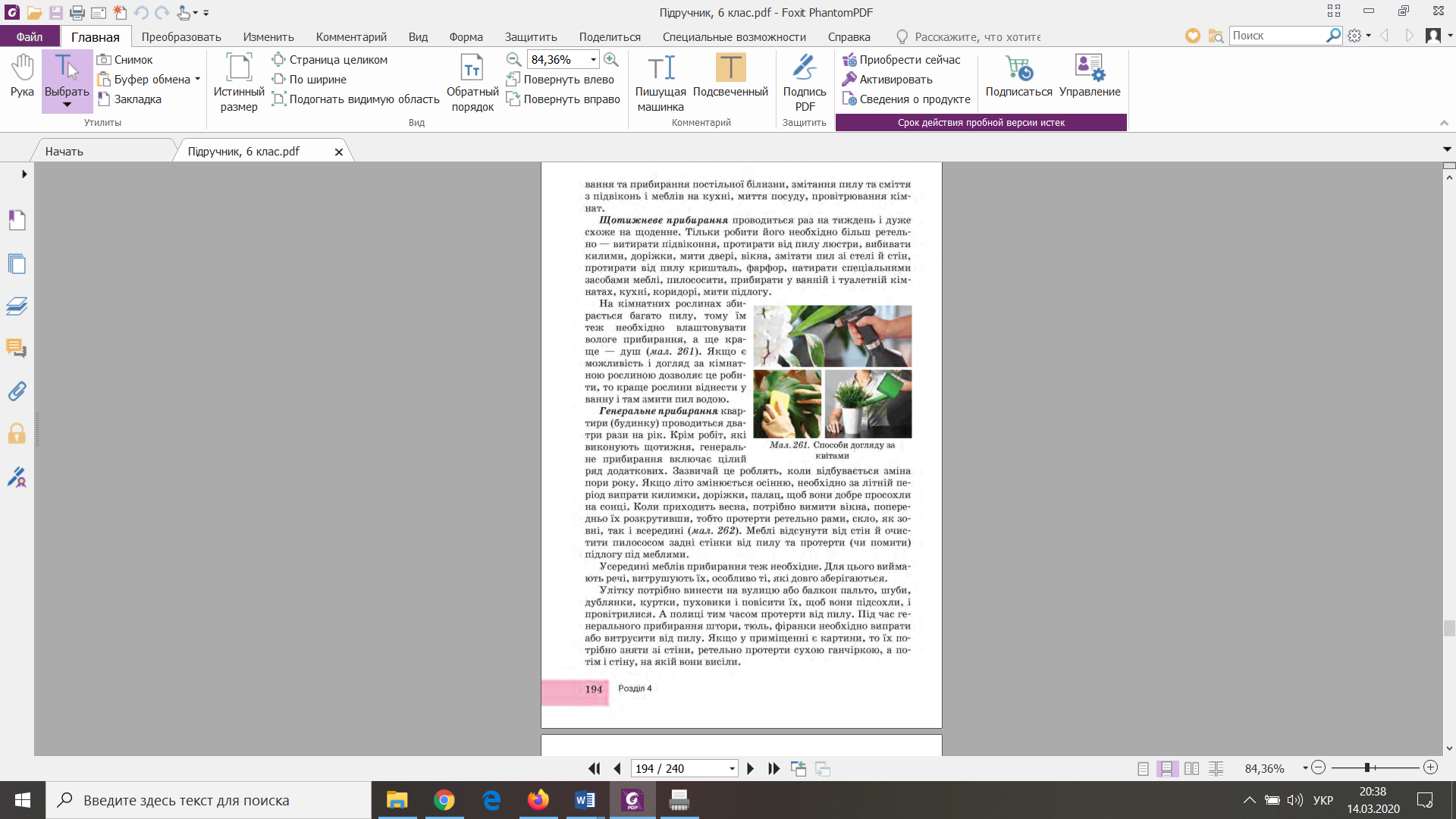 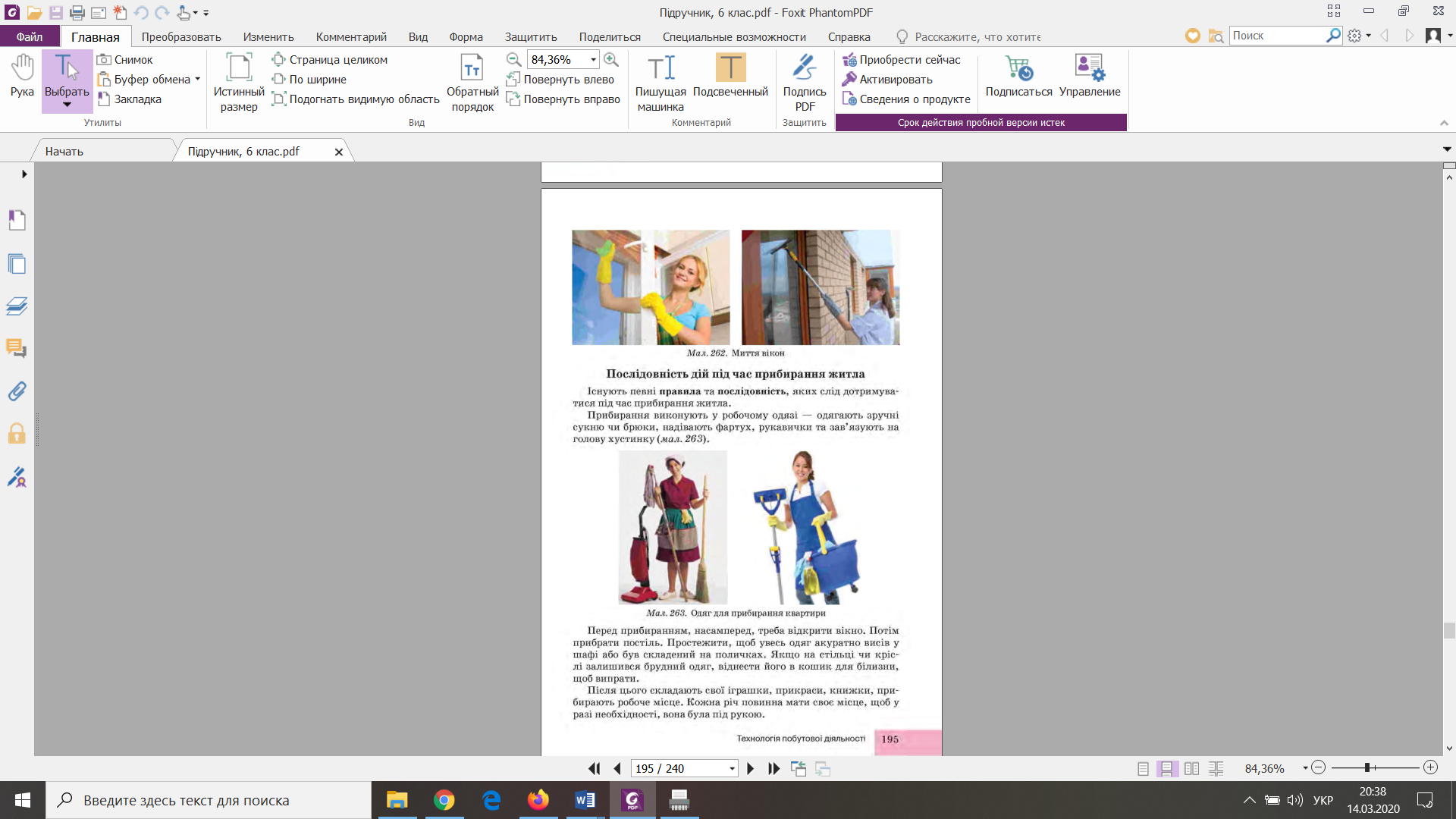 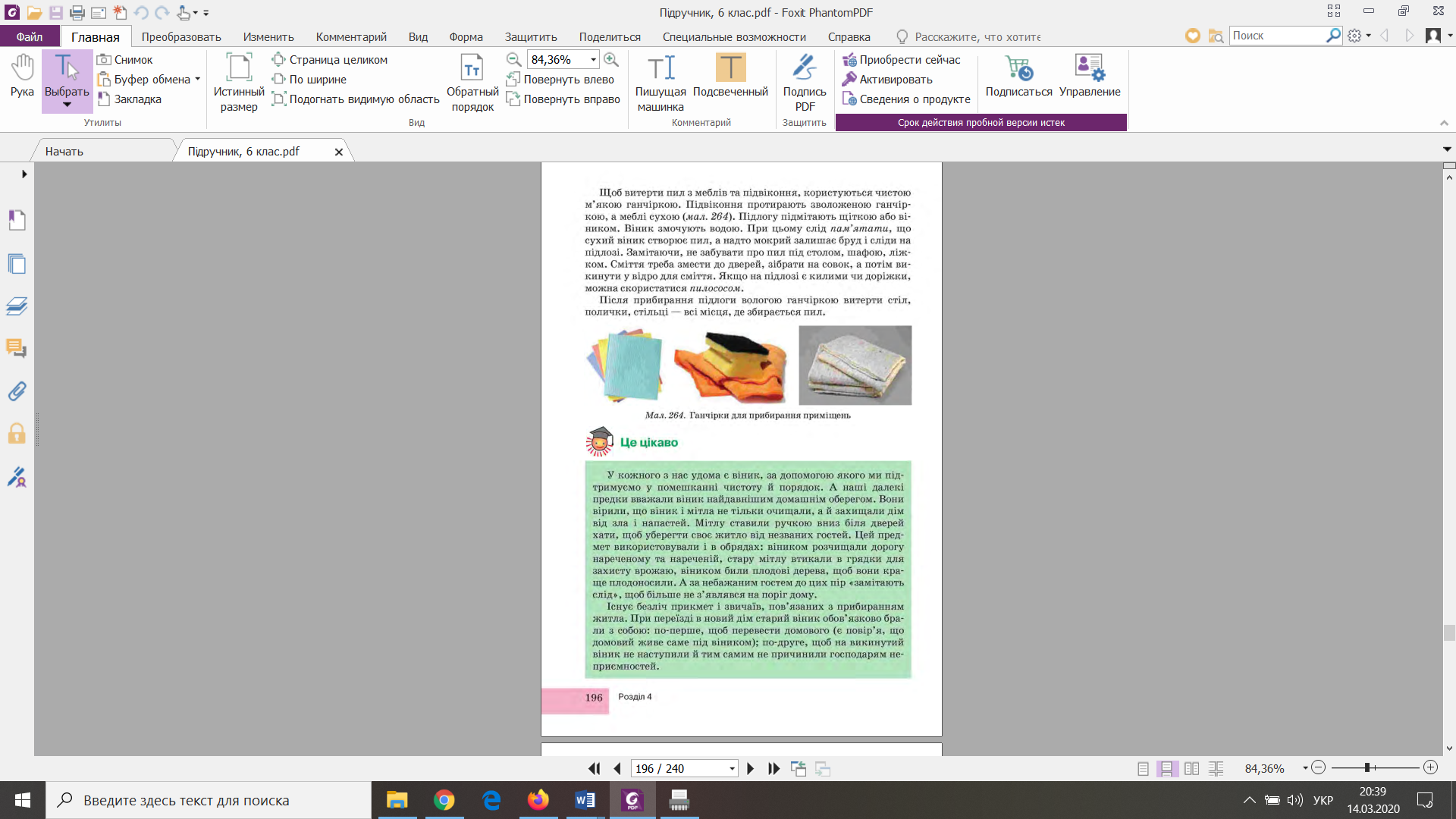 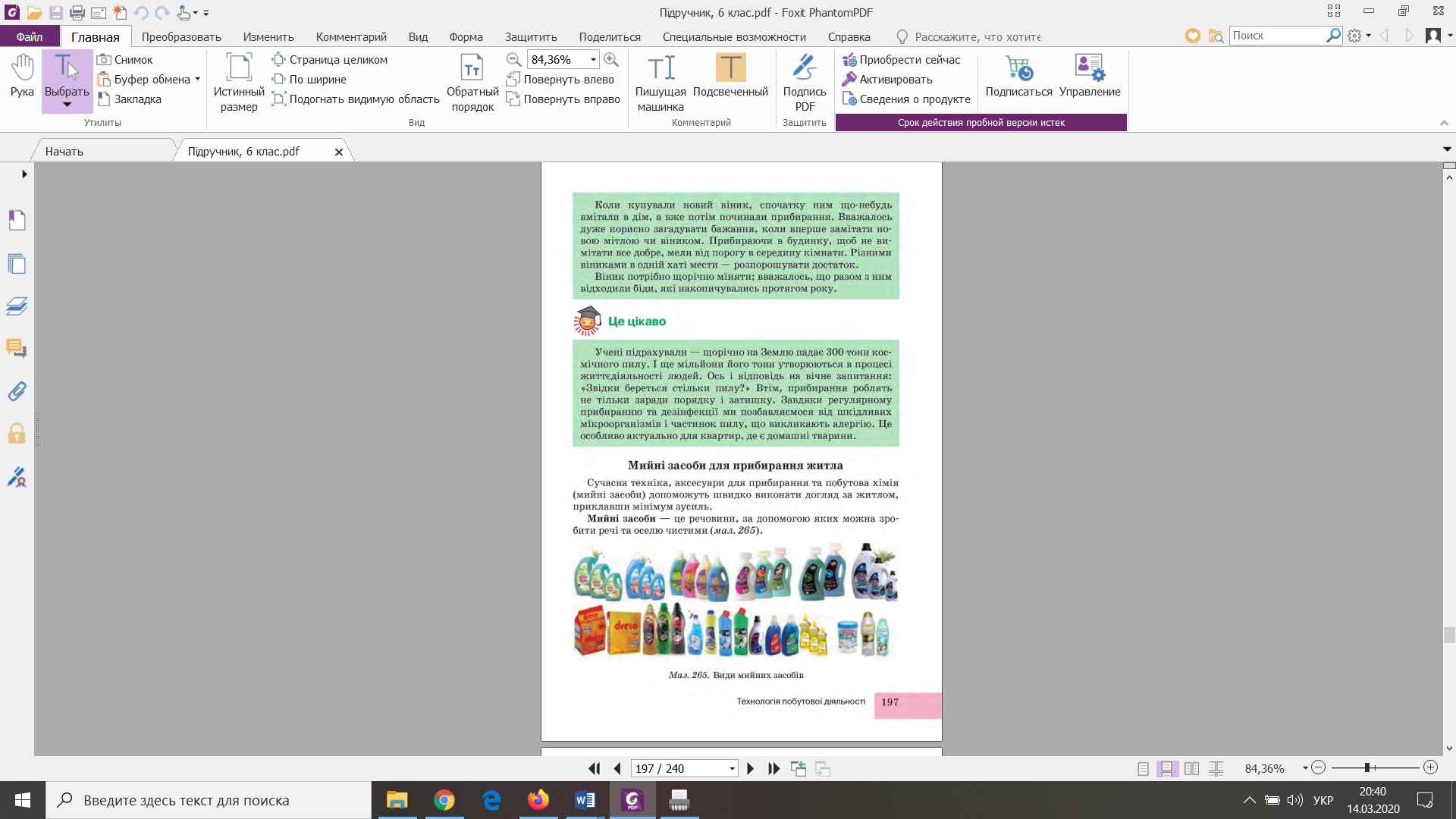 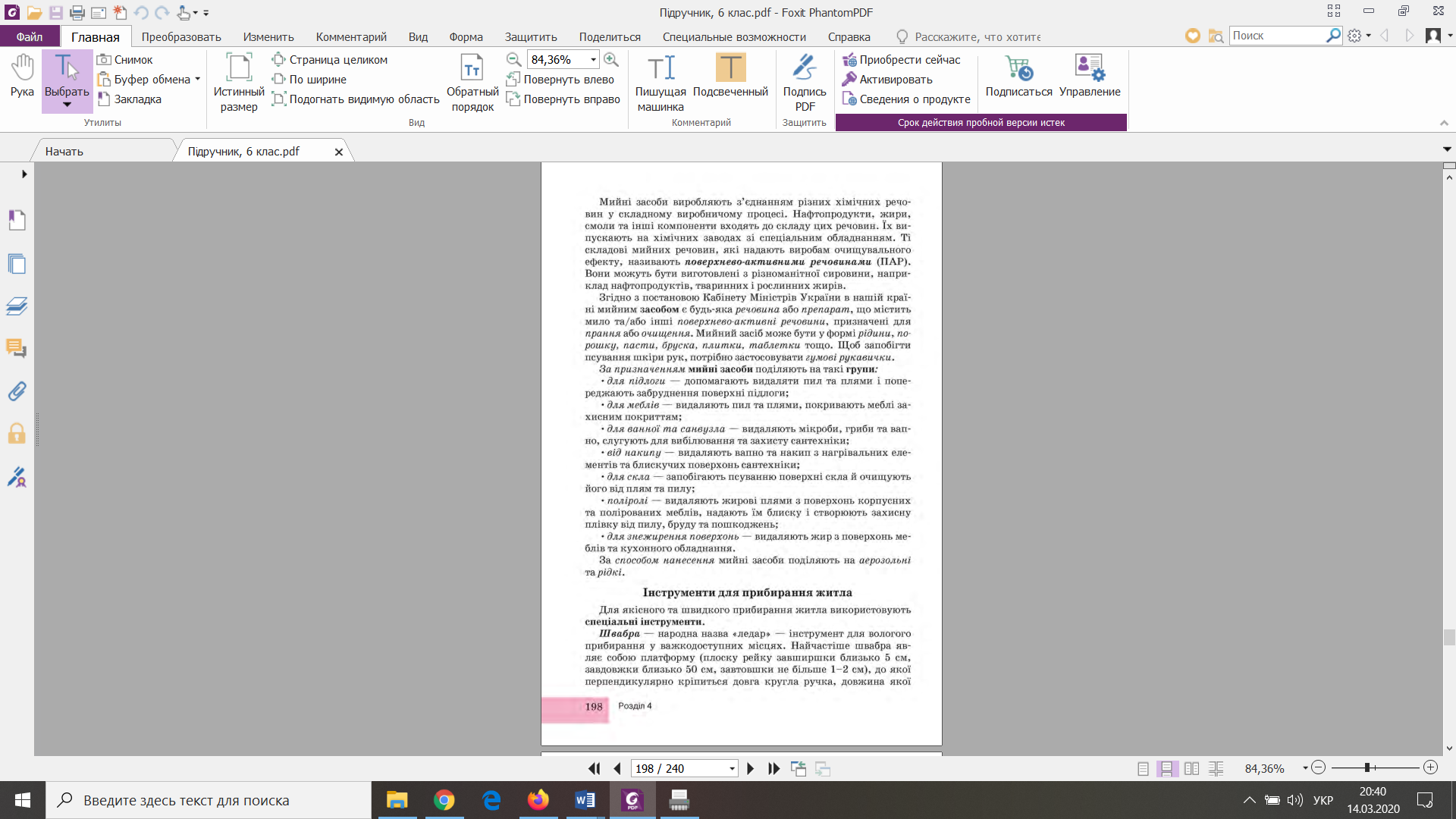 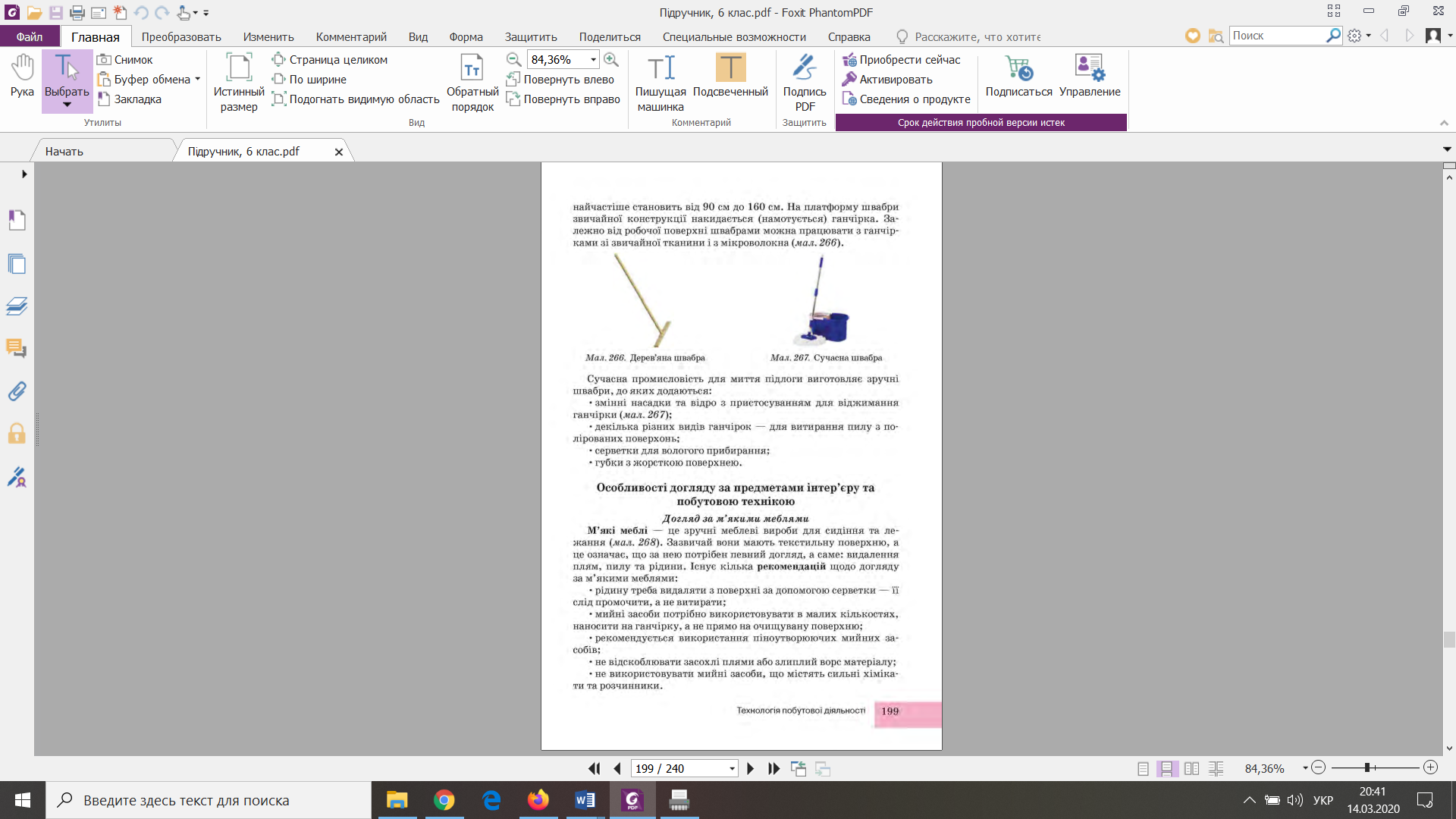 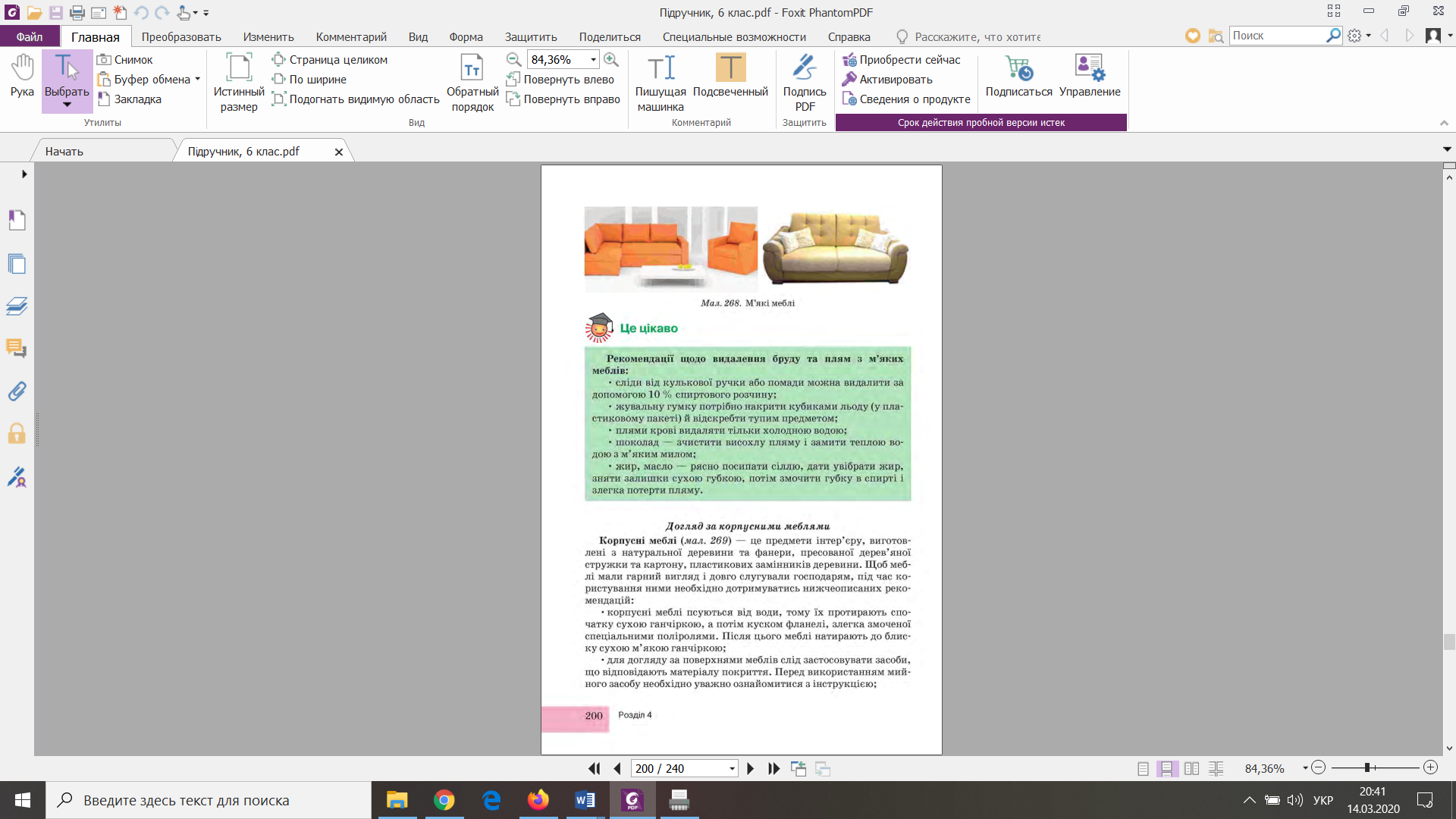 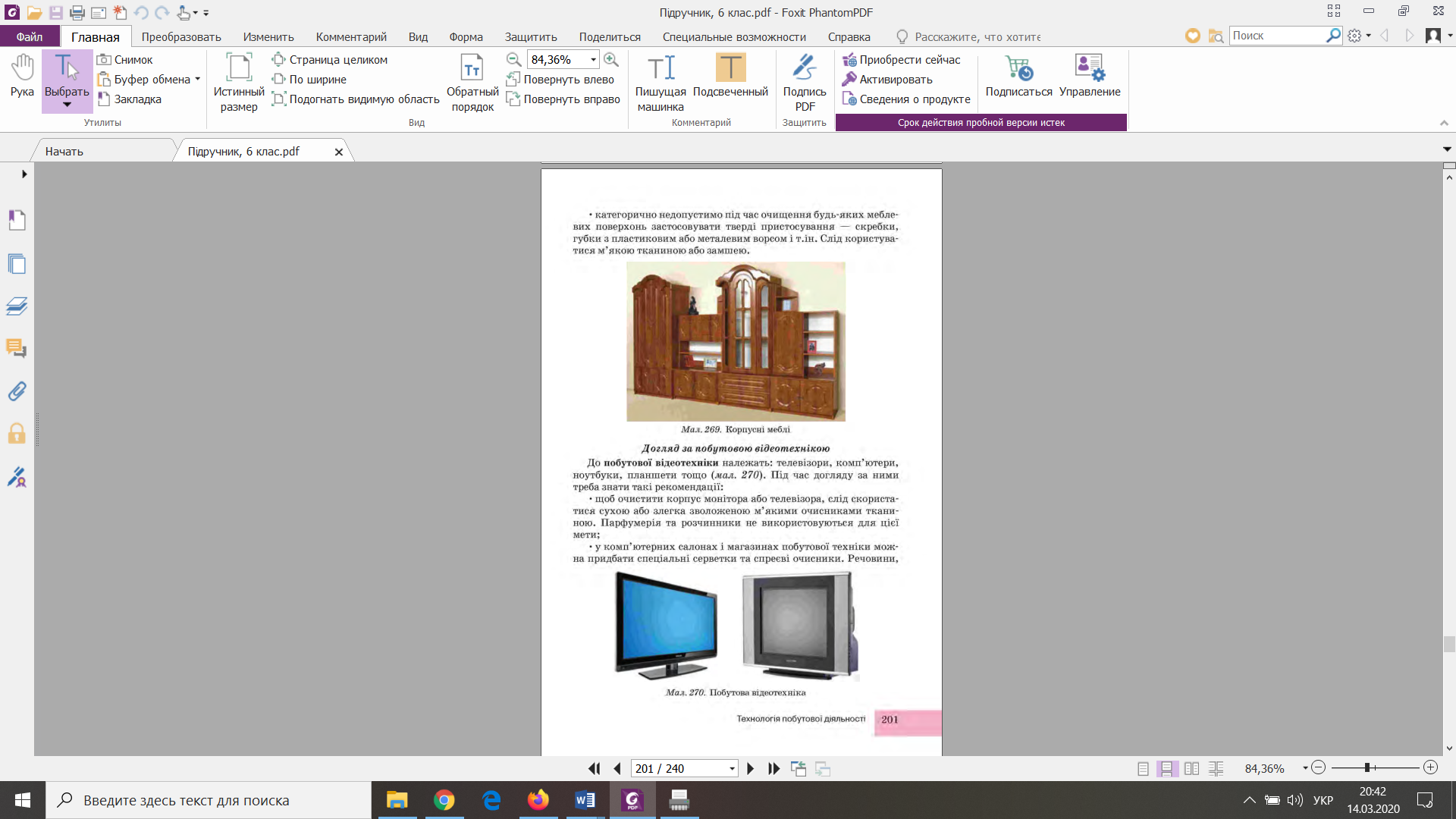 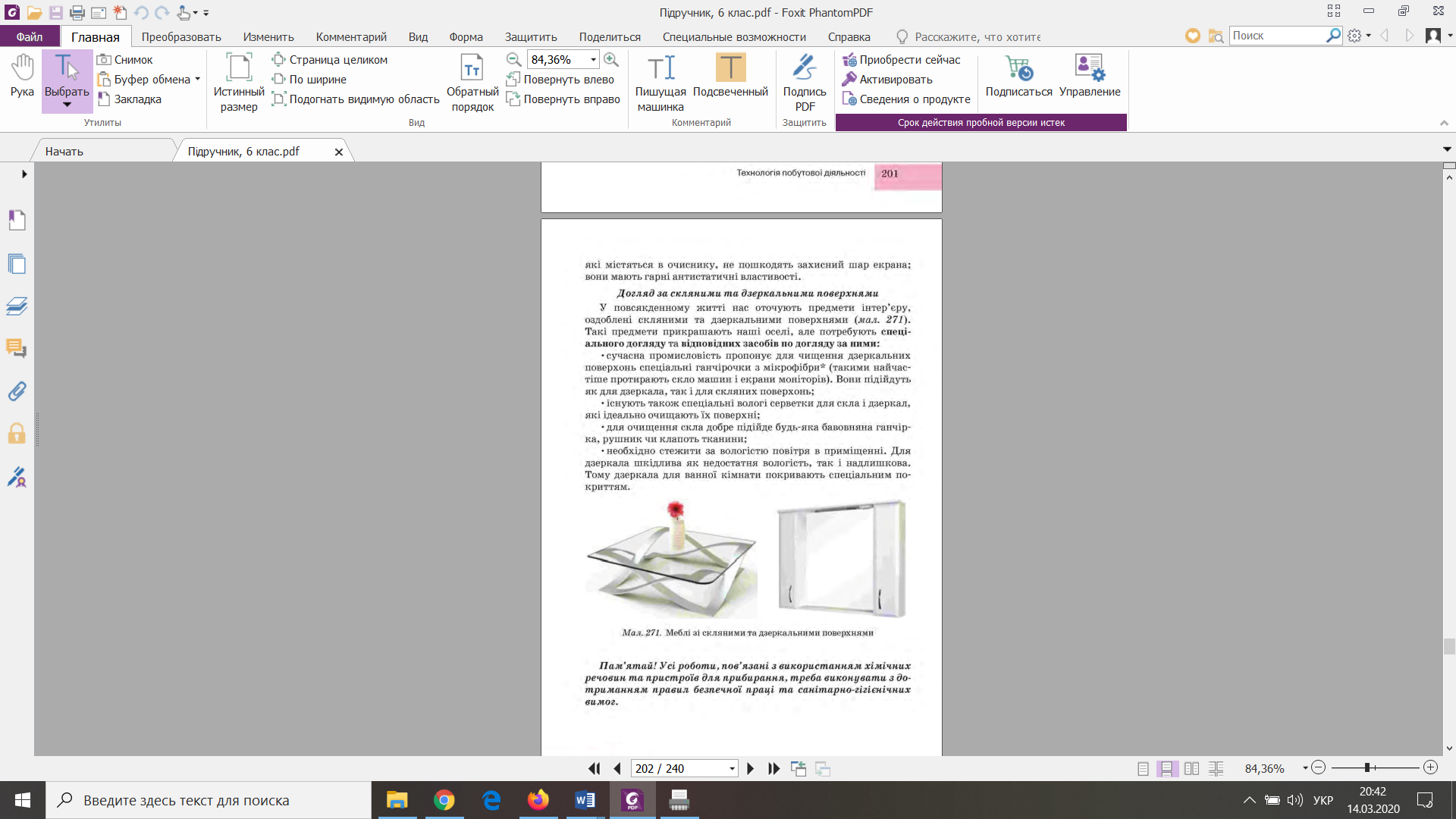 Послідовність виконання міні-проекту «Охайне житло»Визначте параметри свого житла (скільки м2 має житло, кількість кімнат, додаткові приміщення, балкон тощо).Визначте стан охайності житла.Пригадайте, як часто виконується генеральне прибирання житла.Подумайте, щоб вам хотілось змінити у вашій оселі.Складіть план міроприємств з організації охайного житла          Виконайте міні-проект у зошиті. 